                                           Краснодарский край Славянский районмуниципальное  бюджетное общеобразовательное учреждениеосновная общеобразовательная школа № 9 станицы Петровскоймуниципального образования Славянский район.УТВЕРЖДЕНО                                                                           решение педсовета протокол №1                                                                           от 29 августа 2013  года                                                                           Председатель педсовета  __________Т.Н.Васик        РАБОЧАЯ  ПРОГРАММА         I  I  ВИДАПо изобразительному искусствуСтупень обучения                      начальное          общее  4  КЛАССКоличество часов     34               Уровень:  базовый Учитель : Курячая Людмила НиколаевнаПрограмма разработана на основе авторской программы  по изобразительной деятельности образовательной системы «Школа 2100» Авторы:О.А.Куревина, Е.Д. КовалевскаяИздательство:   « Баласс», 2009г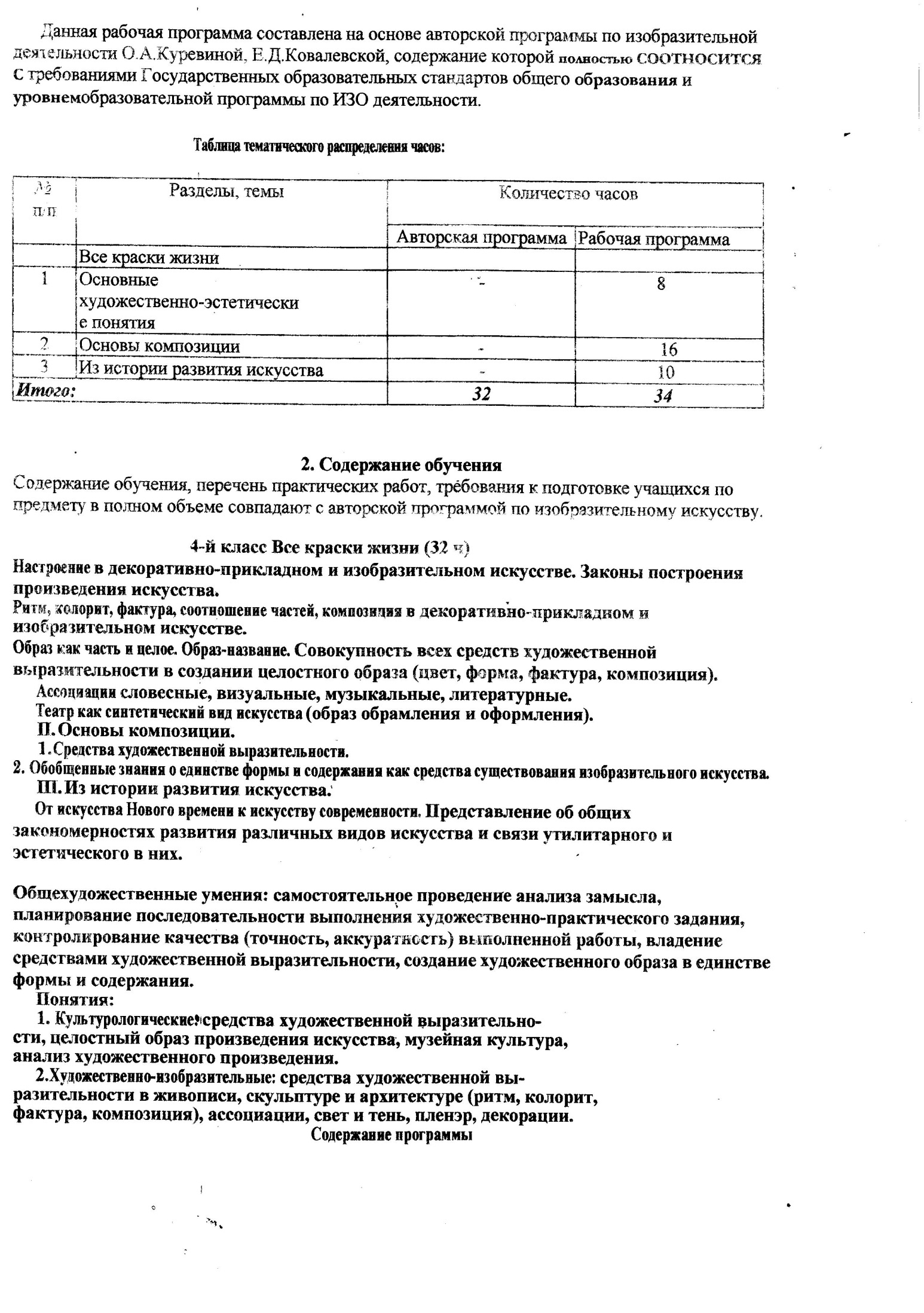 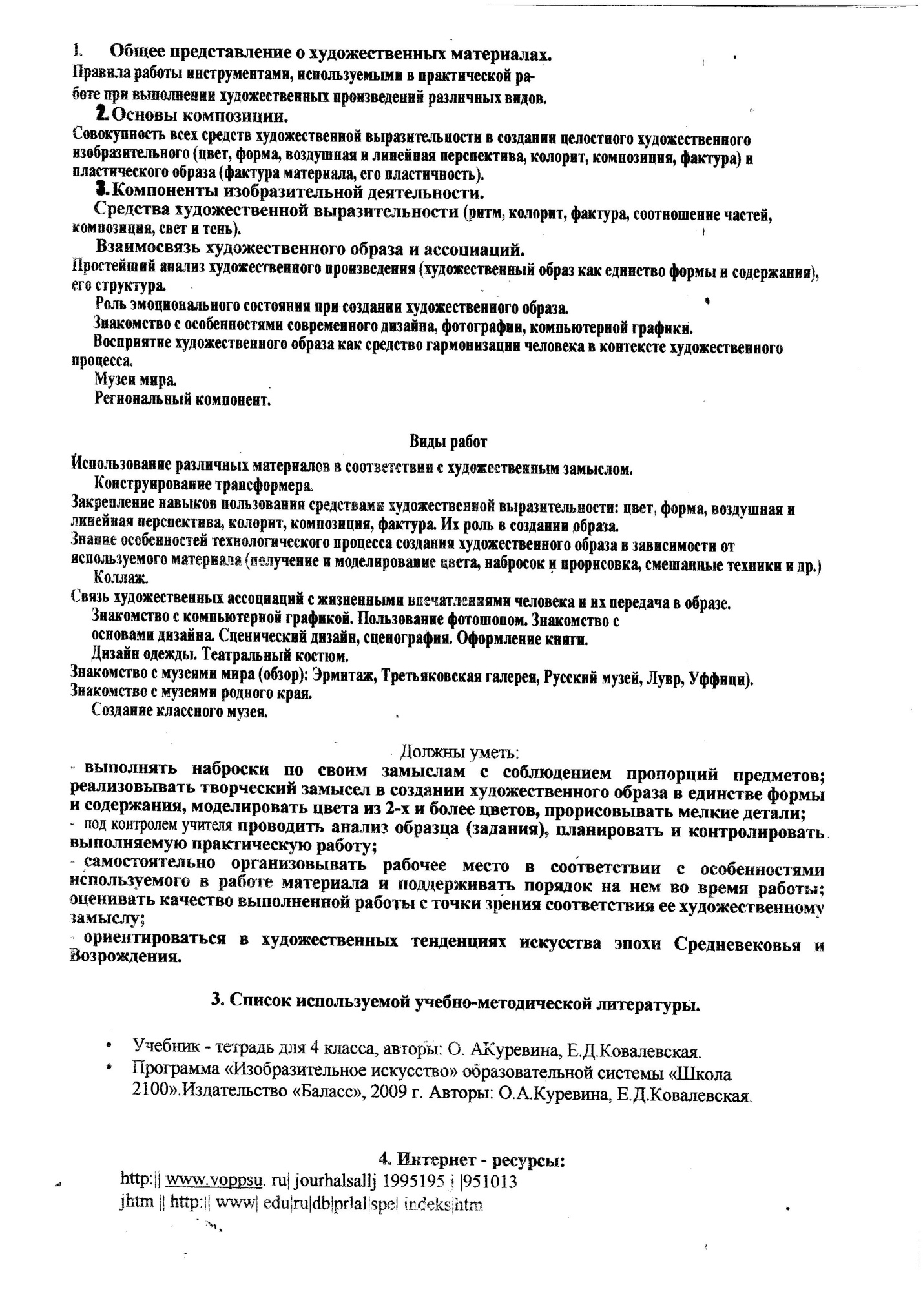 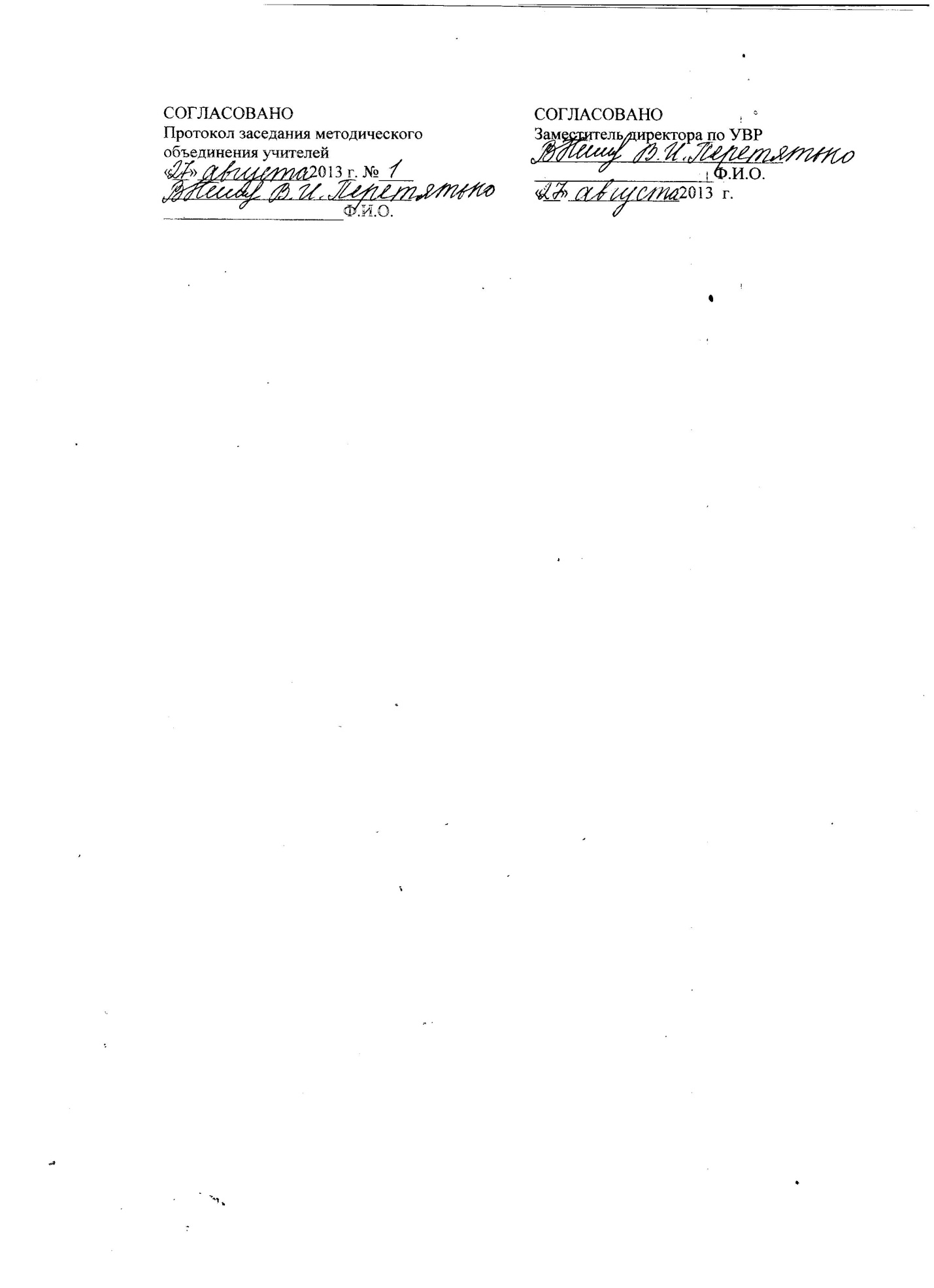 